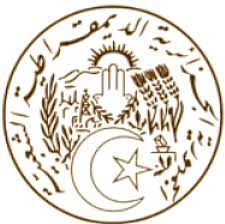 REPUBLIQUE ALGERIENNE DEMOCRATIQUE ET POPULAIREDéclaration de la délégation algérienne35ème session du Groupe de travail sur l’EPU ------------Royaume de SuèdeGenève, le 27 janvier 2020Madame la Présidente,Ma délégation souhaite la bienvenue à la délégation du Royaume de Suède et la remercie pour la présentation de son troisième rapport national au titre du mécanisme de l’Examen Périodique Universel. L’Algérie se réjouit des mesures adoptées par le Royaume de Suède visant à lutter contre la ségrégation et à favoriser l’intégration d’immigrants nouvellement arrivés ainsi que des mesures prises visant à lutter contre le racisme et contre les crimes de haine tel que le Plan national de lutte contre le racisme, les formes analogues d’hostilité́ et les crimes de haine adopté en 2016.L’Algérie souhaite proposer à la délégation de du Royaume de Suède les recommandations suivantes : Se doter d’un cadre législatif en vue d’interdire la formation de groupes qui prônent et incitent à la haine raciale ;Poursuivre ses efforts en vue d’améliorer l’état de santé́ des enfants issus de groupes défavorisés ou marginalisés et de mettre en place les ressources nécessaires pour garantir leur droit à la santé, sans discrimination.L’Algérie souhaite le plein succès au Royaume de Suède dans l’étude et la mise en œuvre des recommandations formulées. Je vous remercie.MISSION PERMANENTE D’ALGERIEAUPRES DE L’OFFICE DES NATIONS UNIES A GENEVE ET DES ORGANISATIONS INTERNATIONALES EN SUISSEالبعثة الدائمة للجزائر لدى مكتب الأمم المتحدة بجنيف والمنظمات الدولية بسويسرا